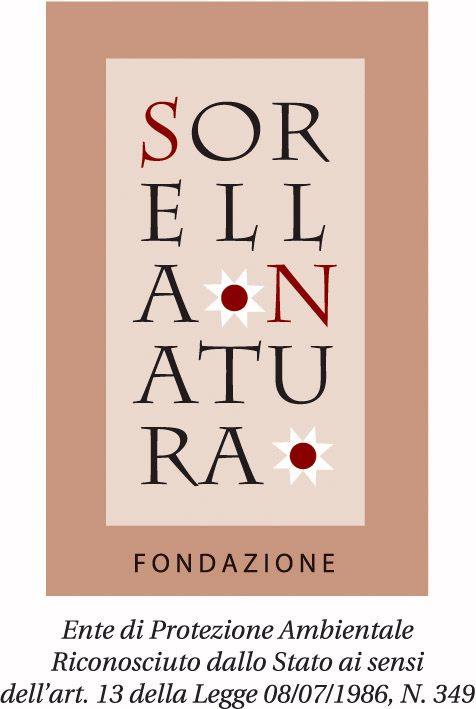 Richiesta di Iscrizione  alla Fondazione “Sorella Natura”Persone GiuridicheIl/La sottoscritto/a________________________________________________(Società/Ente)  Con sede legale in:___________________cap________via________________________________________________________________________________________C.F._____________ p. IVA__________________________Rappresentata dal Sig.______________________nella qualità di_____________________________________                                                                              Premesso che:è stata costituita una Fondazione denominata “Sorella Natura”, con sede ad Assisi, p.za del Comune 27scopo della Fondazione è operare per lo sviluppo della cultura e dell’educazione ambientale ispirandosi al messaggio di San Francesco d’Assisi;dichiaradi condividere le finalità della Fondazione e di impegnarsi a rispettarne Statuto e regolamenti, di partecipare liberamente alle sue attività, di collaborare a diffonderne la presenza .CHIEDEL’iscrizione  alla Fondazione SORELLA NATURA quale Persona Giuridica  -  Socio OrdinarioDICHIARA, sotto la propria responsabilità, consapevole delle sanzioni per le dichiarazioni mendaci,  che la persona giuridica rappresentata  NON ha subito condanne penali e di NON ha carichi penali pendenti.Prende atto che la quota annua  di iscrizione  per le persone giuridiche  viene  fissata caso per caso dal CdA della FSN  (la quota sarà fiscalmente detraibile, secondo le norme in vigore, quale Elargizione Liberale)Si impegna  a versare, tramite bonifico su IBAN -   IT91U0311103253000000001340entro 10 giorni dalla comunicazione, previa accettazione dell’importo,  la quota  per l’anno in corso fissata dal CdA della FSN.	Prende atto che esclusione, decadenza e recesso dall’iscrizione alla FSN, sono regolamentate  dallo Statuto.           Data____________________            Firma del Legale Rappresentante___________________________________Assenso al trattamento dei dati personali (D.LGS.30 GIUGNO 2003 N.196)Ai fini del rispetto del d.lgs. n.196/03 “Codice in materia di protezione dei dati personali” (codice sulla privacy), la Fondazione Sorella Natura informa che i dati dei Soci saranno trattati nell’ambito esclusivo della nostra attività e non comporteranno nessun tipo di vincolo o impegno.. Consegnare a mano o scannerizzare ed inviare per mail a: segreteria@sorellanatura.orgFondazione SORELLA NATURA06081  ASSISI -  p.za del Comune 27 - Palazzo del Capitano del Popolo  - 338220417600186 Roma - via dei Prefetti 46 - e +39 0668301122segreteria@sorellanatura.org - fondazionesorellanatura@pec.it -  www.sorellanatura.org  C.F. 94097080546 